Le monde de l’entreprise (4)Activité de compréhension orale et écriteEcoutez le reportage de 8 minutes 26 à 9 minutes 48, https://www.rfi.fr/fr/emission/20180619-surdoues-start-up-africaines-peuvent-ils-aider-inclusion-financiere	Lisez la transcription   	Répondez aux questions.Transcription - RFI –Extrait « 7 milliards de voisins » Les surdoués des startups africaines peuvent-ils aider à l’inclusion financière ?Emmanuelle Bastide (journaliste) : Évidemment que le paiement mobile aujourd’hui est entré dans toutes les cultures, tous les usages. Les technologies financièresChrys-Eve Nyetam, sont en pleine croissance sur le continent. Est-ce que vous pourriez nous dire ce qui s’est passé en dix ans, depuis grosso modo, onze ans même, depuis l’arrivée de M-Pesa au Kenya, jusqu’à aujourd’hui ; sachant que les Africains représentent maintenant la moitié des portefeuilles mobiles dans le monde, Chrys-Eve ? Chrys-Eve Nyetam : Il s’est passé en dix ans, M-Pesa ; ensuite on a eu… Emmanuelle Bastide (journaliste) : au Kenya… au départ… Chrys-Eve Nyetam : … au départ. Ensuite on a eu tous ces opérateurs mobiles qui ont voulu répliquer ce modèle qui a quand même réussi à augmenter l’inclusion financière, au Kenya. Ensuite on a eu des fintech*, aujourd’hui en Afrique on compte trois cents fintech actives… Emmanuelle Bastide (journaliste) : …c’est-à-dire ? Les nouvelles technologies financières, les nouvelles technologies appliquées aux… Chrys-Eve Nyetam : … à la finance. En général ce sont des startups qui proposent des solutions technologiques auxquelles les banques traditionnelles n’avaient pas forcément pensé, ou n’osaient pas mettre en place. Et en dix ans, les levées de fonds, même j’ai envie de dire entre 2015 et 2017, ont été multipliées par quatre pour les startups fintech, en général. Emmanuelle Bastide (journaliste) : Ce qui veut dire que le marché, y compris international, croit à ces innovations. *fintech : nouvelles technologies appliquées à la finance.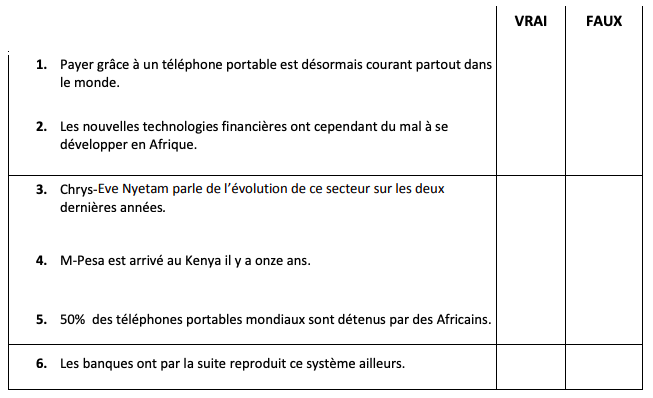 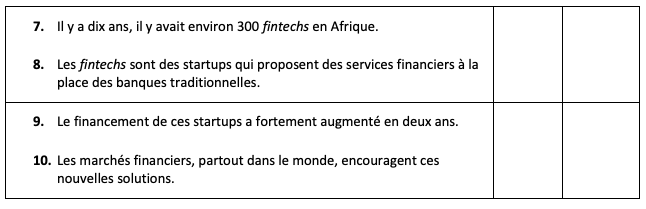 Université Jean Jaurès ToulouseDépartement DEFLE Programme SHS – Sylvie MassonSemestre 1 2023-2024VRAIFAUX1. Payer grâce à un téléphone portable est désormais courant partout dans le monde.2. Les nouvelles technologies financières ont cependant du mal à se développer en Afrique.3. Chrys-Eve Nyetam parle de l’évolution de ce secteur sur les deux dernières années.4.  M-Pesa est arrivé au Kenya il y a onze ans.5.  50% des téléphones portables mondiaux sont détenus par des Africains.6.  Les banques ont par la suite reproduit ce système ailleurs.7.  Il y a dix ans, il y avait environ 300 fintechs en Afrique.8. Les fintechs sont des startups qui proposent des services financiers à la place des banques traditionnelles.9.  Le financement de ces startups a fortement augmenté en deux ans.10. Les marchés financiers, partout dans le monde, encouragent ces nouvelles solutions.